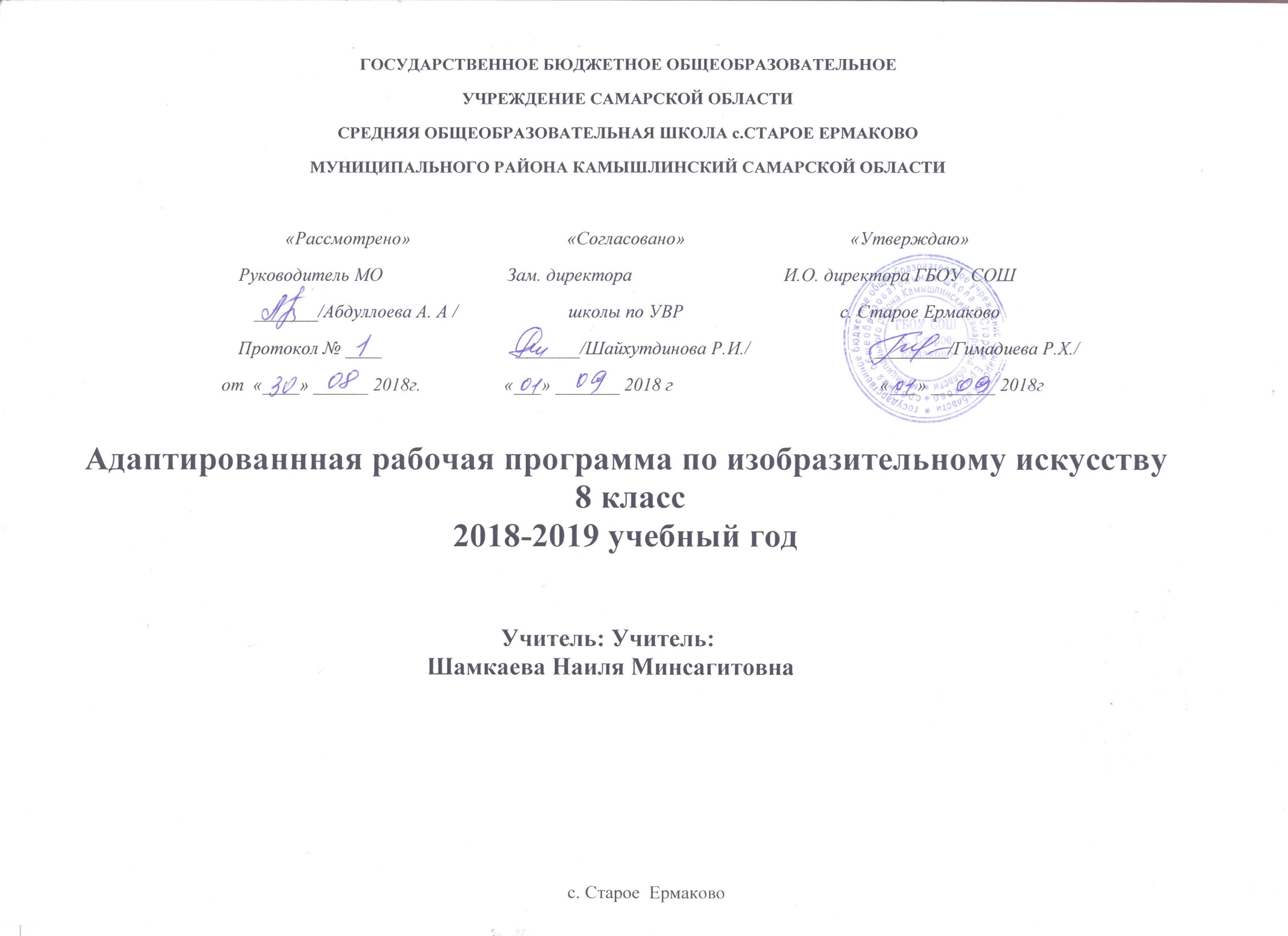 ПОЯСНИТЕЛЬНАЯ ЗАПИСКА Статус документаДанная рабочая учебная программа составлена в соответствии со следующими нормативно-правовыми документами: 1.Федеральным законом от 29.12.2012 № 273-ФЗ «Об образовании в Российской Федерации» (ред. от 25.12.2018)  (с последними изменениями и доп. вступившими в силу)2.Приказом Министерства просвещения РФ от 28.12.2018г №345 "О федеральном перечне учебников, рекомендуемых к использованию при реализации имеющих государственную аккредитацию образовательных программ начального общего, основного общего, среднего общего образования";3. Основной образовательной программой основного общего образования ГБОУ СОШ с.Старое Ермаково; 4.Учебным планом ГБОУ СОШ с.Старое Ермаково на 2018-2019 учебный год.    Концепции духовно-нравственного развития и воспитания личности гражданина России на  основе примерной программы по изобразительному искусству основного общего образования, программы  « Изобразительное искусство 5-8 классы », авторы программы: Т. Я. Шпикалова, Л. В. Ершова, Г. А. Поровская и др. Рабочие программы. Предметная линия учебников под редакцией Т. Я. Шпикаловой: учебное пособие для общеобразовательных организаций /–  М.: Просвещение, 2018      Учебный предмет «Изобразительное искусство» имеет интегративный характер, включает основы разных видов визуально-пространственных искусств: живопись, графику, скульптуру, дизайн, архитектуру, народное и декоративно-прикладное искусство, изображение в зрелищных и экранных искусствах. Изобразительное искусство в основной школе является базовым предметом. Его уникальность и актуальность определяются нацеленностью на развитие художественных способностей и творческого потенциала ребёнка, на формирование ассоциативно- образного и пространственного мышления, интуиции, одномоментного восприятия сложных объектов и явлений, эмоционального оценивания, способности к парадоксальным выводам, к познанию мира через чувства и эмоции. Изобразительное искусство, направленное на развитие эмоционально-образного, художественного типа мышления, совместно с предметами учебной программы, нацеленными в основном на развитие рационально-логического типа мышления, обеспечивает становление целостного мышления растущего человека. Содержание курса учитывает возрастание роли визуального образа как средства познания, коммуникации и профессиональной деятельности в условиях современности.Основная цель школьного предмета «Изобразительное искусство» - развитие визуально-пространственного мышления учащихся как формы эмоционально-ценностного, эстетического освоения мира, дающего возможность самовыражения и ориентации в художественном, нравственном пространстве культуры.Основные задачи предмета «Изобразительное искусство»:• формирование опыта смыслового и эмоционально-ценностного восприятия визуального образа реальности и произведений искусства;• обеспечение условий понимания эмоционального и аксиологического смысла визуально-пространственной формы;• освоение художественной культуры как формы материального воплощения духовных ценностей, выраженных в пространственных формах;• развитие творческого опыта, предопределяющего способности к самостоятельным действиям в ситуации неопределённости; • формирование активного отношения к традициям культуры как смысловой, эстетической и личностно значимой ценности;• воспитание уважения к истории культуры своего Отечества, отражённой в его изобразительном искусстве, архитектуре, национальных образах предметно-материальной и пространственной среды;• развитие способности ориентироваться в мире современной художественной культуры;• овладение средствами художественного изображения;• овладение основами практической творческой работы с различными художественными материалами и инструментами.Основные типы учебных занятий:Урок изучения нового учебного материала;Урок формирования первоначальных предметных уменийУрок за  пления и  применения знаний и умений;Урок повторения Урок обобщающего повторения и систематизации знаний;Урок контроля знаний и умений.Коррекционный урокОсновным типом урока является комбинированный.Формы организации учебного процесса: индивидуальные, групповые, индивидуально-групповые, фронтальные.В работе по данной программе используются системно – деятельностный подход, проблемно – поисковые, информационно-коммуникационные, исследовательские и проектные технологии.Учебно-методическое обеспечение учебного процессаТ. Я. Шпикалова, Л. В. Ершова, Г. А. Поровская, Н. Р. Макарова, А. Н. Щирова, Е. В. Алексеенко, В. Н. Банников, Л. В. Косогорова. «Изобразительное искусство. 8 класс», под редакцией Т. Я. Шпикаловой          издательством «Просвещение».Пособие для учителя Т. Я. Шпикалова, Л. В. Ершова, Г. А. Поровская. «Изобразительное искусство. 8 класс. Методическое пособие», под редакцией Т. Я. Шпикаловой,  издательством «Просвещение».Печатные пособияНаборы  слайдовНаборы открытокНаборы иллюстраций Учебное оборудованиеАудиторная доска с магнитной поверхностью и набором приспособлений для крепления демонстрационного материала, мольберт, ноутбук, DVD, видеомагнитофон.ПЛАНИРУЕМЫЕ РЕЗУЛЬТАТЫ ИЗУЧЕНИЯ ПРЕДМЕТА ИЗОБРАЗИТЕЛЬНОЕ ИСКУССТВОИзучение предмета «изобразительное искусство» в основной школе обеспечивает достижение личностных, метапредметных и предметных результатов.Личностные результаты:1) воспитание российской гражданской идентичности: патриотизма, любви и уважения к Отечеству, чувства гордости за свою Родину, прошлое и настоящее многонационального народа России; осознание своей этнической принадлежности,знание истории, языка, культуры своего народа, своего края, основ культурного наследия народов России и человечества; усвоение гуманистических, демократических и традиционных ценностей многонационального российского общества; воспитание чувства ответственности и долга перед Родиной;2) формирование ответственного отношения к учению, готовности и способности обучающихся к саморазвитию и самообразованию на основе мотивации к обучению и познанию, осознанному выбору и построению дальнейшей индивидуальной траектории образования на базе ориентировки в мире профессий и профессиональных предпочтений с учётом устойчивых познавательных интересов, а также на основе формирования уважительного отношения к труду, развитияопыта участия в социально значимом труде;3) формирование целостного мировоззрения, соответствующего современному уровню развития науки и общественной практики, учитывающего социальное, культурное, языковое, духовное многообразие современного мира;4) формирование осознанного, уважительного и доброжелательного отношения к другому человеку, его мнению, мировоззрению, культуре, языку, вере, гражданской позиции, к истории, культуре, религии, традициям, языкам, ценностям народов России и народов мира; готовности и способности вести диалог с другими людьми и достигать в нём взаимопонимания;5) освоение социальных норм, правил поведения, ролей и форм социальной жизни в группах и сообществах, включая взрослые и социальные сообщества; участие в школьном самоуправлении и общественной жизни в пределах возрастных компетенций с учётом региональных, этнокультурных, социальных и экономических особенностей;6) развитие морального сознания и компетентности в решении моральных проблем на основе личностного выбора, формирование нравственных чувств и нравственного поведения, осознанного и ответственного отношения к собственнымпоступкам;7) формирование коммуникативной компетентности в общении и сотрудничестве со сверстниками, детьми старшего и младшего возраста, взрослыми в процессе образовательной, общественно полезной, учебно-исследовательской, творческойи других видов деятельности;8) формирование основ экологической культуры, соответствующей современному уровню экологического мышления, развитие опыта экологически ориентированной рефлексивно-оценочной и практической деятельности в жизненных ситуациях;9) осознание значения семьи в жизни человека и общества, принятие ценности семейной жизни, уважительное и заботливое отношение к членам своей семьи;10) развитие эстетического сознания через освоение художественного наследия народов России и мира, творческой деятельности эстетического характера.Метапредметные результаты:1) умение самостоятельно определять цели своего обучения, ставить и формулировать для себя новые задачи в учёбе и познавательной деятельности, развивать мотивы и интересы своей познавательной деятельности;2) умение самостоятельно планировать пути достижения целей, в том числе альтернативные, осознанно выбирать наиболее эффективные способы решения учебных и познавательных задач;3) умение соотносить свои действия с планируемыми результатами, осуществлять контроль своей деятельности в процессе достижения результата, определять способы действий в рамках предложенных условий и требований, корректироватьсвои действия в соответствии с изменяющейся ситуацией;4) умение оценивать правильность выполнения учебной задачи, собственные возможности её решения;5) владение основами самоконтроля, самооценки, принятия решений и осуществления осознанного выбора в учебной и познавательной деятельности;6) умение определять понятия, создавать обобщения, устанавливать аналогии, классифицировать, самостоятельно выбирать основания и критерии для классификации, устанавливать причинно-следственные связи, строить логическое рассуждение, умозаключение (индуктивное, дедуктивное и по аналогии) и делать выводы;7) умение создавать, применять и преобразовывать знаки и символы, модели и схемы для решения учебных и познавательных задач;8) умение организовывать учебное сотрудничество и совместную деятельность с учителем и сверстниками; работать индивидуально и в группе: находить общее решение и разрешать конфликты на основе согласования позиций и учётаинтересов; формулировать, аргументировать и отстаивать своё мнение;9) умение осознанно использовать речевые средства в соответствии с задачей коммуникации для выражения своих чувств, мыслей и потребностей, планирования и регуляции своей деятельности; владение устной и письменной речью,монологической контекстной речью;10) формирование и развитие компетентности в области использования информационно-коммуникационных технологий (далее ИКТ-компетенции);11) формирование и развитие экологического мышления, умение применять его в познавательной, коммуникативной, социальной практике и профессиональной ориентации.Предметные результаты:1) осознание значения искусства и творчества в личной и культурной самоидентификации личности;2) развитие эстетического вкуса, художественного мышления обучающихся, способности воспринимать эстетику природных объектов, сопереживать им, чувственно-эмоционально оценивать гармоничность взаимоотношений человека сприродой и выражать своё отношение художественными средствами;3) развитие индивидуальных творческих способностей обучающихся, формирование устойчивого интереса к творческой деятельности;4) формирование интереса и уважительного отношения к культурному наследию и ценностям народов России, сокровищам мировой цивилизации, их сохранению и приумножению;5) формирование основ художественной культуры обучающихся как части их общей духовной культуры, как особого способа познания жизни и средства организации общения; развитие эстетического, эмоционально-ценностного виденияокружающего мира; развитие наблюдательности, способности к сопереживанию, зрительной памяти, ассоциативного мышления, художественного вкуса и творческого воображения;6) развитие визуально-пространственного мышления как формы эмоционально-ценностного освоения мира, самовыражения и ориентации в художественном и нравственном пространстве культуры;7) освоение художественной культуры во всём многообразии её видов, жанров и стилей как материального выражения духовных ценностей, воплощённых в пространственных формах (фольклорное художественное творчество разныхнародов, классические произведения отечественного и зарубежного искусства, искусство современности);8) воспитание уважения к истории культуры своего Отечества, выраженной в архитектуре, изобразительном искусстве, национальных образах предметно-материальной и пространственной среды, понимании красоты человека;9) приобретение опыта создания художественного образа в разных видах и жанрах визуально-пространственных искусств: изобразительных (живопись, графика, скульптура), декоративно-прикладных, в архитектуре и дизайне; приобретение опыта работы над визуальным образом в синтетических искусствах (театр и кино);10) приобретение опыта работы с различными художественными материалами и в разных техниках в различных видах визуально-пространственных искусств, в специфических формах художественной деятельности, в том числе базирующихся на ИКТ (цифровая фотография, видеозапись, компьютерная графика, мультипликация и анимация);11) развитие потребности в общении с произведениями изобразительного искусства, освоение практических умений и навыков восприятия, интерпретации и оценки произведений искусства; формирование активного отношения к традициямхудожественной культуры как смысловой.Планируемые результаты изучения блоков программы Блок1. Роль искусства и художественной деятельности в жизни человека и обществаВыпускник научится:понимать роль и место искусства в развитии культуры, ориентироваться в связях искусства с наукой и религией;осознавать потенциал искусства в познании мира, в формировании отношения к человеку, природным и социальным явлениям;понимать роль искусства в создании материальной среды обитания человека;осознавать главные темы искусства и, обращаясь к ним в собственной художественно-творческой деятельности, создавать выразительные образы.Выпускник получит возможность научиться:выделять и анализировать авторскую концепцию художественного образа в произведении искусства;определять эстетические категории «прекрасное» и «безобразное», «комическое» и «трагическое» и др. в произведениях пластических искусств и использовать эти знания на практике;различать произведения разных эпох, художественных стилей;различать работы великих мастеров по художественной манере (по манере письма).Блок 2. Духовно-нравственные проблемы жизни и искусстваВыпускник научится:понимать связи искусства с всемирной историей и историей Отечества;осознавать роль искусства в формировании мировоззрения, в развитии религиозных представлений и в передаче духовно-нравственного опыта поколений;осмысливать на основе произведений искусства морально-нравственную позицию автора, соотносить с собственной и давать ей оценку;передавать в собственной художественной деятельности красоту мира, выражать своё отношение к негативным явлениям жизни и искусства;осознавать важность сохранения художественных ценностей для последующих поколений, роль художественных музеев в жизни страны, края, города.Выпускник получит возможность научиться:понимать гражданское подвижничество художника в выявлении положительных и отрицательных сторон жизни в художественном образе;осознавать необходимость развитого эстетического вкуса в жизни современного человека;понимать специфику ориентированности отечественного искусства на приоритет этического над эстетическим.Блок 3. Язык пластических искусств и художественный образВыпускник научится:эмоционально-ценностно относиться к природе, человеку, обществу; различать и передавать в художественно-творческой деятельности характер, эмоциональные состояния и своё отношение к ним средствами художественного языка;понимать роль художественного образа и понятия «выразительность» в искусстве;создавать композиции на заданную тему на плоскости и в пространстве, используя выразительные средства изобразительного искусства: композицию, форму, ритм, линию, цвет, объём, фактуру; различные художественные материалы для воплощения собственного художественно-творческого замысла в живописи, скульптуре, графике;создавать средствами живописи, графики, скульптуры, декоративно-прикладного искусства образ человека: передавать на плоскости и в объёме пропорции лица, фигуры; передавать характерные черты внешнего облика, одежды, украшений человека;наблюдать, сравнивать, сопоставлять и анализировать геометрическую форму предмета; изображать предметы различной формы; использовать простые формы для создания выразительных образов в живописи, скульптуре, графике, художественном конструировании;использовать декоративные элементы, геометрические, растительные узоры для украшения изделий и предметов быта; использовать ритм и стилизацию форм для создания орнамента; передавать в собственной художественно-творческой деятельности специфику стилистики произведений народных художественных промыслов в России (с учётом местных условий).Выпускник получит возможность научиться:анализировать и высказывать суждение о своей творческой работе и работе одноклассников;понимать и использовать в художественной работе материалы и средства художественной выразительности, соответствующие замыслу;анализировать средства выразительности, используемые художниками, скульпторами, архитекторами, дизайнерами для создания художественного образа.Блок 4. Виды и жанры пластических искусствВыпускник научится:различать виды изобразительного искусства (рисунок, живопись, скульптура, художественное конструирование и дизайн, декоративно-прикладное искусство) и участвовать в художественно-творческой деятельности, используя различные художественные материалы и приёмы работы с ними для передачи собственного замысла;различать виды декоративно-прикладных искусств, понимать их специфику;различать жанры изобразительного искусства (портрет, пейзаж, натюрморт, бытовой, исторический, батальный жанры) и участвовать в художественно-творческой деятельности, используя различные художественные материалы и приёмы работы с ними для передачи собственного замысла.Выпускник получит возможность научиться:определять шедевры национального и мирового изобразительного искусства;понимать историческую ретроспективу становления жанров пластических искусств.Изобразительная природа фотографии, синтетических и экранных видов искусства (театра, кино)Выпускник научится:определять жанры и особенности художественной фотографии, её отличие от картины и от нехудожественной фотографии;понимать особенности визуального художественного образа в театре и кино;применять полученные знания при создании декораций, костюмов и грима для школьного спектакля (при наличии в школе технических возможностей — для школьного фильма);применять компьютерные технологии в собственной художественно-творческой деятельности (PowerPoint, Photoshop и др.).Выпускник получит возможность научиться:использовать средства художественной выразительности в собственных фотоработах;применять в работе над цифровой фотографией технические средства Photoshop;понимать и анализировать выразительность и соответствие авторскому замыслу сценографии, костюмов, грима после просмотра спектакля;понимать и анализировать раскадровку, реквизит, костюмы и грим после просмотра художественного фильма.Содержание программы 8 класса ( 34 часа)Раздел 1. Архитектура и скульптура России – летопись нашего Отечества и родного края (8 ч.) Основной целью цикла 1-4 уроков является воспитание уважения к истории культуры своего Отечества, выраженной в архитектуре, в национальных образах предметно-материальной и пространственной среды. Уроки 3—4 посвящены вопросам изображения архитектурных мотивов города  с натуры, по памяти и представлению с учётом законов и приёмов перспективы. Цель уроков — развитие объёмно-пространственного мышления учащихся на основе принципов реалистического изображения современного архитектурного городского или сельского пейзажа для композиции «Любимое место твоего города, посёлка». На уроках по этой теме углубляется представление учащихся о роли различных сооружений, ставших памятниками архитектуры, в формировании облика городов и их отображении в произведениях изобразительного искусства на примере произведений художников-пейзажистов. Формируя представления учащихся об основах изображения архитектуры с учётом линейной и воздушной перспективы, необходимо закрепить полученные ими знания в процессе выполнения зарисовок любимых уголков родного города Цикл из четырёх уроков (5-8)  по теме 2 посвящён памятникам архитектуры и скульптуры XVIII—XX вв. и включает различные виды изобразительной, исследовательской и проектной деятельности.Раздел 2. Монументально-декоративная живопись в пространстве культуры  (8 ч.)В 8 классе учащиеся продолжают знакомиться с такими видами монументально-декоративной живописи в архитектурной среде, как фреска, сграффито, мозаика, витраж. В 5—6 классах дети получили представление об особенностях так называемого пейзажа настроения, национального пейзажа, пейзажа типа марина, исторического пейзажа. В 7 классе узнали о своеобразии архитектурного пейзажа, который гармонично соединяет в себе разные виды искусства (собственно искусство архитектуры и искусство изображения её в живописи или графике), проследили за тем, как менялось отношение людей к архитектуре, как появлялись различные стили и направления в искусстве. Учащиеся на примере конкретных произведений изобразительного искусства разного времени узнали об истории становления архитектурного пейзажа, который постепенно стал выразителем гармонии природы, человека и архитектуры. Цель занятий по этой теме — углубление представлений учащихся о монументальной живописи, её функционировании в природной среде. Восьмиклассникам предстоит понять, как ландшафт местности влияет на рождение архитектурного замысла и помогает художнику воплотить характер его образного звучания. Учащиеся на примере конкретных произведений монументального искусства разного времени узнают об истории становления монументально-декоративной живописи в архитектурной среде; придут к пониманию того, что стиль каждой эпохи, даже отдельных исторических периодов проходит через все искусства, а также затрагивает религию, философию, наукуРаздел 3. Дизайн в России. Художественное проектирование предметной среды: от функции к форме и от формы к функции (8 ч.)В 7 классе учащиеся получили представление об особенностях организации предметно пространственной среды, о роли художественной деятельности человека в освоении мира. В 8 классе учащиеся продолжают знакомиться с искусством художественного проектирования предметной среды. Цель занятий — углубление представлений учащихся об интеграции различных явлений в искусстве и действительности, о том, как гармонично соединяются в создаваемых человеком в промышленном производстве вещах их утилитарные функции и красота форм, о роли дизайна в промышленности и жизни.Раздел 4. Искусство конца XIX— начала XXв. Поиск новых художественных форм изображения действительности. Утверждение принципов социалистического реализма в искусстве 30-х гг.XX в. и дальнейшее его развитие (10 ч.)На уроке 25 восьмиклассники знакомятся с одной из новаторских техник неоимпрессионизма — пуантилизмом (К. Писсарро, с. 181), это техника разложения сложного цветового тона на чистые цветадерна, сюрреализма, экспрессионизма.Материал урока 26 во многом обобщает, сводит в единую картину те сведения о различных художественных течениях конца XIX — начала XX в., с которыми учащиеся первоначально знакомились в 6—7 классах. На уроке 26 восьмиклассники знакомятся с ещё одним модернистским течением — сюрреализмом. Урок 27 посвящён одному из интереснейших художественных течений начала ХХ в. — кубизму. На 28 уроке восьмиклассники знакомятся с произведениями русского искусства начала ХХ в., с огромным разнообразием художественной жизни в России, с зарождением русского авангарда. На уроках 29—30 продолжается ознакомление восьмиклассников с художественными тенденциями развития искусства и культуры начала ХХ в. Учащиеся узнают о том, что 1920-е гг. — период поисков нового художественного стиля, созвучного эпохе, происходящих не только в изобразительном (живописи, графике), но и в декоративно-прикладном искусстве. На уроках 31—32 учащиеся продолжают знакомиться с искусством прикладной графики. В 5—7 классах они получили представление об особенностях создания поздравительной открытки, объявления, плаката, а теперь им предстоит узнать о своеобразии художественной афиши, о современной рекламной продукции, о том, как спроектировать и выполнить в материале рекламный комплект для школьной арт-галереи в стиле рекламы начала XX в. Цель занятий по этой теме — углубление представлений учащихся об искусстве прикладной графики, о взаимо-связанности, интеграции явлений в искусстве, а также о том, как осуществляется диалог культур между явлениями искусства. Уроки 33—34 посвящены творчеству выдающихся отечественных художников, в произведениях которых отразились самые яркие и характерные события и признаки советской эпохи, связанные с утверждением социалистического реализма. На основе сравнения и сопоставления идейно-образного содержания и художественных средств выразительности этих произведений учащиеся выявляют и анализируют специфику изобразительного искусства 30—70-х гг. ХХ в. Продолжается знакомство восьмиклассников с экс-позициями музеев мира и России (Британский музей (Лондон), Музей С. Гуггенхайма (Нью-Йорк); Политехнический музей (Москва), Всероссийский музей декоративно-прикладного и народного искусства (Москва).ТЕМАТИЧЕСКОЕ ПЛАНИРОВАНИЕ ПО ИЗОБРАЗИТЕЛЬНОМУ ИСКУССТВУ 8 КЛАССКалендарно-тематическое планирование8 класс  ( I час в неделю)КАЛЕНДАРНО-ТЕМАТИЧЕСКОЕ ПЛАНИРОВАНИЕКОНТРОЛЬ УРОВНЯ ОБУЧЕННОСТИ ПРОМЕЖУТОЧНОГО, ИТОГОВОГО ПРОВОДИТСЯ В ФОРМЕ:контрольных (практических) работ по изобразительному искусству;устных индивидуальных и фронтальных ответов;отчётных выставок творческих  (индивидуальных и коллективных) работСистема оценки контрольной ( тематической)  работыКак решена композиция: правильное решение композиции, предмета, орнамента (как организована плоскость листа, как согласованы между собой все компоненты изображения, как выражена общая идея и содержание).Владение техникой: как ученик пользуется художественными материалами, как использует выразительные художественные средства в выполнении задания.Общее впечатление от работы. Оригинальность, яркость и эмоциональность созданного образа, чувство меры в оформлении и соответствие оформления  работы. Аккуратность всей работы.Из всех этих компонентов складывается общая оценка работы обучающегося.Нормы оценки практических и контрольных работ по изобразительному искусству Оценка "5"  (отлично)обучающийся  полностью справляется с поставленной целью урока;правильно излагает изученный материал и умеет применить полученные  знания на практике;верно решает композицию рисунка, т.е. гармонично согласовывает между  собой все компоненты изображения;умеет подметить и передать в изображении наиболее характерное.Оценка "4" ( хорошо)обучающийся полностью овладел программным материалом, но при изложении его допускает неточности второстепенного характера; гармонично согласовывает между собой все компоненты изображения;умеет подметить,но не совсем точно передаёт в изображении наиболеехарактерное.Оценка "3"( удовлетворительно)обучающийся слабо справляется с поставленной целью урока;допускает неточность в изложении изученного материала.Оценка "2" ( неудовлетворительно)обучающийся допускает грубые ошибки;не справляется с поставленной целью урока.Критерии оценки устных индивидуальных и фронтальных ответовАктивность участия.Умение собеседника прочувствовать суть вопроса.Искренность ответов, их развернутость, образность, аргументированность.Самостоятельность.Оригинальность сужденийНормы оценки устных индивидуальных и фронтальных ответов по изобразительному искусству «Отлично» ставится, если дан полный, развернутый ответ на поставленный вопрос; показана совокупность осознанных знаний об объекте изучения, ответ изложен литературным грамотным языком; на возникшие вопросы учителя обучающийся даёт  четкие, конкретные ответы, показывая умение выделять существенные и несущественные моменты материала.   	 «Хорошо» ставится, если дан полный, развернутый ответ на поставленный вопрос, показано умение выделять существенные и несущественные моменты материала;  ответ четко структурирован, выстроен в логической последовательности, изложен литературным грамотным языком; однако были допущены неточности в определении понятий, терминов, и др.    «Удовлетворительно» ставится, если дан неполный ответ на поставленный вопрос, логика и последовательность изложения имеют некоторые нарушения, допущены несущественные ошибки в изложении теоретического материала и употреблении терминов, персоналий; в ответе не присутствуют доказательные выводы; сформированность умений показана слабо, речь неграмотная.«Неудовлетворительно» ставится, если дан неполный ответ на поставленный вопрос, логика и последовательность изложения имеют существенные нарушения, допущены существенные ошибки в теоретическом материале; в ответе отсутствуют выводы, речь неграмотная.Критерии оценки  тестовой  работы по ИЗО в 5 классеПо результатам выполнения работы подсчитывается рейтинг – сумма баллов за верно выполненные задания, на основании рейтинга выставляются отметки «2», «3», «4», «5». За 5-6 выполненных верно заданий учащиеся получают оценку “3”, за 7-8 заданий – “4”, за 9-10 – “5”.№ урокаТема урокаКол-во часовПланируемые сроки   (учеб.неделя)№ урокаТема урокаКол-во часовПланируемые сроки   (учеб.неделя)Раздел 1. Архитектура и скульптура России –летопись нашего Отечества и родного края Раздел 1. Архитектура и скульптура России –летопись нашего Отечества и родного края 81-2Архитектура городов России в зеркале истории21-2неделя3-4Любимые места твоего города (посёлка)23-4 неделя5-6Памятники скульптуры и мемориальные архитектурные сооружения в честь великих побед России25-6 неделя7-8Твой вклад в сохранение памятников культуры27-8 неделяРаздел 2. Монументально-декоративная живопись в пространстве культуры Раздел 2. Монументально-декоративная живопись в пространстве культуры 89-10Монументально-декоративная живопись в архитектурной среде. Фреска. Сграффито29-10 неделя11-12Монументально-декоративная живопись в архитектурной среде. Мозаика211-12 неделя13-14Монументально-декоративная живопись в архитектурной среде. Витраж213-14 неделя15-16Монументально-декоративная живопись вокруг нас215-16 неделяРаздел 3. Дизайн в России. Художественное проектирование предметной среды: от функции к форме и от формы к функции Раздел 3. Дизайн в России. Художественное проектирование предметной среды: от функции к форме и от формы к функции 817Транспортные средства. Массовоепроизводство легкового автомобиля по проектам художников-дизайнеров, конструкторов в России117 неделя18Общественный транспорт118 неделя19-20Художественные и функциональные ка чества интерьера и его проектирование219-20 неделя21Российская мода: исторический опыт XVIII—XX вв.121 неделя22Мода и дизайн одежды: молодёжный стиль 60-г. XX в.122 неделя23 Фольклорное направление в моде второй половины XX в.123 неделя24Спортивный стиль одежды.124 неделяРаздел 4. Искусство конца XIX— начала XXв. Поиск новых художественных форм изображения действительности. Утверждение принципов социалистического реализма в искусстве 30-х гг.XXв. и дальнейшее его развитие Раздел 4. Искусство конца XIX— начала XXв. Поиск новых художественных форм изображения действительности. Утверждение принципов социалистического реализма в искусстве 30-х гг.XXв. и дальнейшее его развитие 1025-26 Художественные поиски свободы в искусстве конца XIX— начала XX в. Отношение искусства к действительности: субъективное отношение к предметному миру225-26 неделя27Художественные поиски свободы в искусстве конца XIX — начала XX в. Отношение искусства к действительности: анализ и отказ от предметного мира127 неделя28От примитивизма к абстракции128 неделя29-30Русский авангард в декоративно-прикладном искусстве. Агитационный фарфор229-30 неделя31-32Художественная афиша: от модерна к авангарду231-32 неделя33Советское искусство. Соцреализм133 неделя34Музей в современной культуре. Наш школьный музей134 неделяВсего:34Основное содержание по темамХарактеристика основных видов художественной деятельностиРаздел 1. Архитектура и скульптура России –летопись нашего Отечества и родного края (8 ч)Тема 1. События истории и культуры нашего Отечества, запечатлённые в деревянном и каменном зодчестве России (4 ч)Раздел 1. Архитектура и скульптура России –летопись нашего Отечества и родного края (8 ч)Тема 1. События истории и культуры нашего Отечества, запечатлённые в деревянном и каменном зодчестве России (4 ч)1—2. Архитектура городов России в зеркале историиВосприятие красоты архитектуры Петербурга, Москвы, Великого Новгорода, Пскова, Тобольска, Дербента и других городов разных регионов России.Основные содержательные линии. Роль искусства и художественной деятельности человека в развитии культуры. Пространственно-визуальное искусство разных исторических эпох и народов. Художественно-эстетическое значение исторических памятников. Роль визуально-пространст-венных искусств в формировании образа Родины. Архитектурный образ. Архитектура — летопись времён.Диалог об искусстве. Архитектура Санкт-Петербурга началаXVIIIв. как своеобразный сплав исконно русских художественных традиций и формальных элементов, привнесённых из западноевропейских стран. Главные черты архитектурного стиля русского классицизма, государственные градостроительные преобразования, связанные с реконструкцией городов на основе новых регулярных генеральных планов и «образцовых» проектов жилых и общественных зданий. Влияние градостроительных преобразований на развитие русских провинциальных городов в XVIIIиXIXвв. Исторические и архитектурные памятники, историческая среда, сложившаяся на протяжении нескольких столетий в городах России, архитектурный облик и особый национальный колорит российских городов.Работа по художественно-дидактической таблице «Схемы архитектурных арок».Творческое заданиес использованием графических средств выразительности (линия, силуэт, пятно, ритм, симметрия).Материалы:графические по выборуСоветы мастера.Подведение итоговРассматриватьархитектурные сооружения российских городовXVIII—XXвв. Сравниватьархитектурные постройки разных стилей.Находитьэлементы стиля классицизма в архитектуре Петербурга, Москвы и других городов.Высказывать своё суждение о том, как повлияли новые градостроительные принципы на архитектурный облик российских городов.Приводитьпримеры планировки древнерусских городов на основе новых регулярных генеральных планов и «образцовых» проектов жилых и общественных зданий.Рассказыватьо знаменитых архитекторах, внёсших свой вклад в формирование облика городов различными сооружениями, ставшими памятниками архитектуры. Объяснятьсмысл понятийампир,регулярная система планировки городов.Участвоватьв обсуждении архитектурного облика русских городовXVIII—XXвв., роли градостроительных преобразований в развитии русских городов.Приводитьпримеры радиально-кольцевой планировки древне-русских городов.Работать по художественно-дидактической таблице.Сверятьсвоё изображение арок с учётом перспектив-ного построения их формы со схемой.Выполнятьзарисовки силуэтов, деталей архитектур-ных построек разных стилей с натуры, по памяти и представлению.Применятьвыразительные компози-ционные и графические средства в работе над зарисовкой.Составлятьиллюстрированный словарь архитектурных стилей из зарисовок силуэтов, деталей архитектурных построек разных стилей.Дополнятьсловарь фотографиями памятников архитектуры различных стилей и их деталей. Подбиратьматериалы об архитектурных памятниках классицизма, пользуясь библиотечным фондом и ресурсами Интернет.Пере-даватьв художественно-творческой деятельности своё эмоционально-ценностное отношение к изображению.Следоватьв своей работе условиям творческого задания и рекомендациям (советам) мастера.Участвоватьв подведении итогов творческой работы.Обсуждатьтворческие работы одноклассников идавать оценку результатам своей и их творческо-художественной деятельности3—4. Любимые места твоего города (посёлка)Восприятие памятников архитектуры на старинных и современных фотографиях и в произведениях худож-ников XIX—XXI вв.Основные содержательные линии.Роль искусства и художественной деятельности человека в развитии культуры. Пространственно-визуальное искусство разных исторических эпох и народов. Художественно-эстетическое значение исторических памятников. Роль визуально-пространст-венных искусств в формировании образа Родины. Архитектурный образ. Архитектура — летопись времён.Диалог об искусстве. Красота и особый архитек-турный облик российских городов в пейзажах худож-ников XVIII—XXI вв. Особенности изображения город-ского пейзажа в творчестве художников XVIII—XXI вв. Изобразительные средства выразительности в передаче любимого места города (села) (выделение в композиции главного, пространство, настроение в пейзаже, опорные ключевые композиционные центры).Творческое заданиес использованием графических и живописных средств выразительности (линия, силуэт, пятно, цвет, ритм, симметрия).Материалы:простой карандаш, кисть, гуашь, акварель, белая бумага.Советы мастера.Подведение итоговРассматривать фотографии памятников архи-тектуры и произведения художников-пейзажистов. Определятьхарактерные для русской живописи архитектурные и природные мотивы.Высказывать своё суждение о том, как выбор архитектурного мотива влияет на передачу замысла и художественного облика города.Называтьзнакомые пейзажи русских художников. Сравниватьособенности образа города в творчестве художниковXVIII—XIX вв.Сопоставлятьсвоё представление о городе, впечатления от фотографий памятных мест российских городов с картинами художников-пейзажистов.Находитьзнакомые элементы архитектурных стилей в городских застройках.При-водитьпримеры взаимодействия новой архитектуры с самобытным народным зодчеством.Участвоватьв обсужденииархитектурных досто-примечательностей и поэтической жизни российской провинции в пейзажах художников XIX—XXI вв., единства старины и современности в архитектурном пейзаже русских городов художников XXI в., образа современного города, в котором ощущается дыхание прошедших эпох, изобразительно-выразительных средств, применяемых в создании художественного образа любимого места города (села).Выполнятьграфические зарисовки любимых мест города (села) для живописной композиции.Применятьвыразительные композиционные и графические средства в работе над зарисовкой.Подбиратьматериалы о любимых местах своего города (посёлка), пользуясь библиотечным фондом и ресурсами Интернет.Завершатьживописную композицию в цвете.Пере-давать в художественно-творческой деятельности своё эмоционально-ценностное отношение к композиции.Следоватьв своей работе условиям творческого задания и рекомендациям (советам) мастера.Участвоватьв подведении итогов творческой работы.Обсуждатьтворческие работы одноклассников идавать оценку результатам своей и их творческо-художественной деятельностиТема 2. Памятники архитектуры и скульптуры России в пространстве культуры (4 ч)Тема 2. Памятники архитектуры и скульптуры России в пространстве культуры (4 ч)5—6. Памятники скульптуры и мемориальные архитектурные сооружения в честь великих побед РоссииВосприятиепроизведений монументального искусства, посвящённых эпохальным явлениям в жизни народа, историческим событиям и лицам.Основные содержательные линии.Роль искусства и художественной деятельности человека в развитии культуры. Пространственно-визуальное искусство разных исторических эпох и народов. Художественно-эстетическое значение исторических памятников. Роль визуально-пространст-венных искусств в формировании образа Родины. Архитектурный образ. Архитектура — летопись времён. Образ мира, защиты Отечества в жизни и искусстве. Изобразительные виды искусства. Живопись, графика, скульптура. Особенности художественного образа в разных видах искусства.Диалог об искусстве. Монументальная скульптура и мемориальные сооружения (арки, триумфальные ворота, колонны), воздвигнутыев XVIII—XIXвв. в крупных городах, оказавшие большое влияние на формирование их архитектурного облика. Сложный символико-аллего-рический образ триумфа в монументальных сооружениях. Своеобразие средств выразительности различных видов монументального искусства в организации пространства города.Творческое заданиес использованием компо-зиционных, графических и декоративных средств художественной выразительности.Материалы:графические по выбору, цветная бумага.Советы мастера.Подведение итоговРассматриватьмемориальные памятники скульптуры и архитектуры, мемориальные ансамбли, которые являются бесценными свидетелями исто-рических событий.Называтьизвестные архитектурные сооружения, скульптурные портреты и группы, посвящённые историческим событиям и лицам, их авторов.Рассказывать, в честь каких знаменательных событий в истории России и стран мира воздвигались эти сооружения и скульптуры.Приводить примеры памятных мест своего города (села).Высказыватьсвоё мнение о том, как скульптурная группа, статуя, бюст, триумфальная арка, колонна или обелиск организуют общественное пространство города, выполняя роль его визуального центра.Рассказыватьоб особенностях композиционного и декоративного решения монумен-тальных архитектурных сооружений в пространстве города.Объяснятьсмысл понятийскульптура, монумент, монументальная скульптура, мемориальные сооружения, мемориальный ансамбль.Участвовать в обсуждении иллюстративной и декоративной роли скульптуры, памятников героям и памятных знаков на местах, связанных с событиями Великой Отечественной войны 1941–1945 гг., пантеонов, музеев, разных граней темы великих побед России, воплощённой в проектах современных архитекторов, особенностей средств художественной выразительности мону-ментального искусства, рассчитанного на массовое восприятие, существующее в синтезе с архитектурой, в архитектурном ансамбле.Выполнятьпо памяти или с натуры зарисовки скульптурных памятников и архитектурных монументов, расположенных фронтально. Применятьвыразительные композиционные и графические средства в работе над зарисовкой.Выполнятьэскиз композиции оформления памятного места в своём городе (посёлке).Выражатьв зарисовках своё эмоционально-ценностное отношение к красоте монументального сооружения.Участвоватьв подведении итогов творческой работы.Обсуждатьтворческие работы одноклассников идавать оценку результатам своей и их творческо-художественной деятельности7—8. Твой вклад в сохранение памятников культурыВосприятие объектов культурного наследия народов Российской Федерации, предметов материальной культуры, представляющих собой ценность с точки зрения истории, археологии, архитектуры, градострои-тельства, искусства, этнологии, социальной культуры и являющихся подлинными источниками информации о зарождении и развитии культуры в России.Основные содержательные линии.Роль искусства и художественной деятельности человека в развитии культуры. Пространственно-визуальное искусство разных исторических памятников. Роль визуально-пространст-венных искусств в формировании образа Родины. Архитектурный образ. Архитектура — летопись времён. Искусство в современном мире.Диалог об искусстве. Культурное наследие нашего Отечества — духовный, культурный, экономический и социальный капитал невозместимой ценности наравне с природными богатствами. Виды объектов культурного наследия, которые имеют статус памятников истории и культуры России и находятся под защитой государства или включены в Список Всемирного наследия ЮНЕСКО.Творческое заданиес использованием композицион-ных и графических художественной выразительности.Материалы:графические по выбору.Советы мастера.Подведение итоговРассматриватьпамятники истории и культуры, входящие в перечень объектов культурного наследия России.Рассказывать,какие памятники архитектуры являются живым свидетельством развития градо-строительства в России, составляя важную часть национального культурного достояния Российской Федерации.Называтьпроизведения народного декоративно-прикладного искусства, которые отражают древние русские традиции, имеют единые исторические корни у разных народов России.Рассказыватьо всемирно признанных центрах народных художест-венных промыслов России.Называть музеи России, задачами которых является сохранение художественных ценностей для последующих поколений.Определять,к какому виду культурного наследия в соответствии с принятой градацией относятся исторические объекты родного края, района, города (села).Участвовать в обсуждении значения объектов культурного наследия в формировании облика российских городов как необходимого атрибута современных городов с богатым историческим и культурным прошлым, критериев особо ценных объектов культурного наследия (памятников истории и культуры) для современного города (посёлка).Составлятьплан проекта на тему «Сохраним памятники культуры родного края».Дополнятьплан зарисовками, фотографиями памятника культуры, их описаниями.Подбиратьматериалы о памятниках культуры родного края, пользуясь библиотечным фондом и ресурсами Интернет.Завершатьоформление проекта на тему «Сохраним памятники культуры родного края», дополняя собранными материалами.Передавать в художественно-творческой деятельности своё эмоцио-нально-ценностное отношение к памятникам культуры.Следоватьв своей работе условиям творческого задания и рекомендациям (советам) мастера.Участвоватьв подведении итогов творческой работы.Обсуждатьтворческие работы одноклассников идавать оценку результатам своей и их творческо-художественной деятельностиРаздел 2. Монументально-декоративная живопись в пространстве культуры (8 ч)Тема 3. Идеи и формы монументально-декоравного искусства (8 ч)Раздел 2. Монументально-декоративная живопись в пространстве культуры (8 ч)Тема 3. Идеи и формы монументально-декоравного искусства (8 ч)9—10. Монументально-декоративная живопись в архитектурной среде. Фреска. СграффитоВосприятие памятников архитектуры, гармонично сочетающихся с природной средой. Наскальные рисунки в пещере Дордони во Франции, на юге Пиреней в Испании, на скалах Алтая. Фрески художников-монумен-талистов эпохи Возрождения (Рафаэля Санти, Микеланд-жело Буонаротти); фресковой живописи художников Древней Руси (Феофан Грек); фрески Псковской и Новго-родской иконописных школ. Сграффито современных художников.Основные содержательные линии.Роль искусства и художественной деятельности человека в развитии культуры. Искусство и мировоззрение. Исторические эпохи и художественные стили. Художественный диалог искусств. Особенности средств выразительности в художественных культурах Западной Европы и Востока. Роль искусства в организации предметно-пространст-венной среды человека. Исторические, мифологические и библейские темы в изобразительном искусстве. Язык пластических искусств и художественный образ. Средства художественной выразительности.Диалог об искусстве. Монументально-декоративная живопись в архитектурной среде. Фреска, сграффито: исторический аспект, темы и сюжеты, композиция, колорит, материалы и техники исполнения. Творчество художников-монументалистов разных стран и эпох. Особенности плафонной живописи (техника фрески). Основные идеи цикла фресок Сикстинской капеллы (Микеланджело). Высокий иконостас в православных храмах России — одна из форм монументальной живописи. Особенности фресок Псковской и Новгород-ской иконописных школ. Новые эстетические концепции монументальной живописи второй половиныXX в. Распространение техники сграффито (эпоха Ренессанса в Италии, вXIX в. в Бельгии (Г. ван Дивута, А. Креспена. П. Ливемонта; оформление зданий, жилых домов, клубов в России).Творческое заданиес использованием выразите-льных средств монументально-декоративной живописи.Материалы:пластилин трёх цветов или глина и гуашевые краски.Советы мастера.Подведение итогов.Страница для любознательных. Сграффито в пространстве города 1960—1990-х гг.Заданияпоискового и творческого характераРассматриватьпримеры памятников монументаль-ной живописи, выполненных в техниках фрески и сграффито, фрески Древней Руси, эпохи Возрождения.Различать фрески, сграффито.Высказыватьсуждение об их темах и сюжетах, композиции и колорите, технике выполнения.Сравнивать фрески древних и современных авторов (сюжет, композиция, колорит, техника исполнения) инаходить в них общее и различия.Объяснятьсмысл понятийхудожник-монумента-лист,фреска,сграффито,высокий иконостас.Участвовать в обсуждении тем и сюжетов фресковых росписей христианских храмов, особенностей художественного метода создания фресок, сграффито, их художественно-выразительных средств.Выполнять творческое задание согласно с усло-виями.Описыватьсловами замысел своейорнаментальной или сюжетной композиции. Выбиратьхудожественные материалы, соответствующие замыслу фрески или сграффито.Выполнитьэскиз композиции для оформ-ления школьного интерьера (класса, актового или спортивного зала, столовой, рекреаций) в технике сграффито.Выполнитьупражнение в технике сграф-фито.Участвоватьв подведении итогов творческой работы.Обсуждатьтворческие работы одноклассников идавать оценку результатам своей и их творческо-художественной деятельности.Выполнять задания поискового и творческого характера, применяя знания в изменённых условиях и используя поисковые системы Internet.Готовитьпрезентацию11—12. Монументально-декоративная живопись в архитектурной среде. МозаикаВосприятиепамятников мозаичного искусства раннехристианского и византийского периодов Древней Руси, мозаичного наследия М. В. Ломоносова, мозаик Исаакиевского собора в Санкт-Петербурке, церкви Воскресения Христова, мозаичных панно станций метро Москвы, Санкт-Петербурга, Киева,мозаичных форм современных дизайнеров.Основные содержательные линии.Роль искусства и художественной деятельности человека в развитии культуры. Искусство и мировоззрение. Исторические эпохи и художественные стили. Художественный диалог искусств. Особенности средств выразительности в художественных культурах Западной Европы и Востока. Роль искусства в организации предметно-пространст-венной среды человека. Исторические, мифологические и библейские темы в изобразительном искусстве. Язык пластических искусств и художественный образ. Средства художественной выразительности.Диалог об искусстве. Монументально-декоративная живопись в архитектурной среде. Мозаика: исторический аспект, сюжеты, композиция, колорит, материалы и техники исполнения.Сходство и различия в создании образов на библейские сюжеты в произведениях художников-мозаичистов Византии, древнерусских мастеров.Творческое заданиес использованием выразите-льных средств монументально-декоративной живописи.Материалы: карандаш, клей, картон для основы, многоцветная бумага или картон (возможен другой материал) для изготовления элементов мозаики.Советы мастера.Подведение итогов.Страница для любознательных. Памятники мозаичного искусства в городах РоссииЗаданияпоискового и творческого характераРассматриватьмозаичный ансамбль Мавзолея Галлы Плацидии, мозаики Равенны (V—IV вв.),собора Святой Софии Киевской,Исаакиевского собора, церкви Воскресения Христова в Санкт-Петербурге, мозаичных панно М. В. Ломоно-сова и современных мозаичистов на станциях метро в Москве, Санкт-Петербурге, Киеве. Различатьфрески, мозаики и иконопись.Высказыватьсуждение о сюже-тах, композиции и колорите мозаичных панно древних и современных мозаик.Объяснятьсмысл понятийфрески,мозаики,ико-нопись, панно,смальта.Сравнивать мозаичные панно (сюжет, композиция, колорит, техника исполнения) древних и современных мозаичистов инаходить в них общее и различия.Участвовать в обсуждении особенностей художест-венного метода создания мозаичных панно (прямой и обратный набор), особенностей сюжета, композиции, колорита, техники исполнения мозаичных панно, творческого наследия в области изобразительного искусства М. В. Ломоносова, использования мозаичного искусства в городском дизайне.Выполнятьтворческое задание согласно усло-виям.Описыватьсловами замысел своейорнаменталь-ной или сюжетной композиции. Выбиратьсоответст-вующие замыслу мозаичной композиции материалы.Выполнятьэскиз декоративной композиции (орна-ментальной или сюжетной) для техники мозаика.Выполнятьмозаику в материале.Участвоватьв подведении итогов творческой работы.Обсуждатьтворческие работы одноклассников идавать оценку результатам своей и их творческо-художественной деятельности.Выполнять задания поискового и творческого характера, применяя знания в изменённых условиях и используя поисковые системы Internet.Готовитьпрезен-тацию по собранным материалам на тему «Древние традиции в искусстве мозаики» или «Мозаика в современном дизайне».Выполнятьисследовательский проект по искусству с использованием средств инфор-мационно-коммуникативных технологий13—14. Монументально-декоративная живопись в архитектурной среде. ВитражВосприятиепамятников искусства витража (храмовая живопись Западной Европы и Востока, гражданская архитектура разных эпох, витражные формы современных дизайнеров).Основные содержательные линии.Роль искусства и художественной деятельности человека в развитии культуры. Искусство и мировоззрение. Исторические эпохи и художественные стили. Художественный диалог искусств. Особенности средств выразительности в художественных культурах Западной Европы и Востока. Роль искусства в организации предметно-пространст-венной среды человека. Исторические, мифологические и библейские темы в изобразительном искусстве. Язык пластических искусств и художественный образ. Средства художественной выразительности.Диалогоб искусстве. Монументально-декоративная живопись в архитектурной среде. Витраж: исторический аспект, сюжеты, композиция, колорит, материалы и техники исполнения.Создание образов по библейским сюжетам и орнаментальные композиции в витражном искусстве готических и древнерусских храмов.Использование витражного искусства в городском дизайне (в оформлении интерьеров(окна, двери, интерьерные перегородки), предметов быта (вазы, плафоны)). Типы витражей.Творческое задание с использованием средств выразительности монументально-декоративной живописи.Материалы: карандаш, маркер или кисть и чёрная гуашь (акварель, тушь); бумага, картон (чёрный или белый), «сетка»-каркас для имитации витража, поли-мерные цветные плёнки, ножницы, скотч.Советы мастера.Подведение итоговРассматривать витражи в храмовом зодчестве Западной Европы и стран Востока, Исаакиевском соборе в Санкт-Петербурге, в Храме Архангела Михаила «что в бору» в Ярославской области; «Ангел молитвы» (Государственный музей-заповедник г. Павловска); в гражданской архитектуре разных эпох, витражные формы современных дизайнеров. Различать фрески, мозаики, витражи и иконопись. Высказывать суждение о сюжетах, композиции и колорите древних и современных витражей. Сравнивать древние и современные витражи (сюжет, композиция, колорит, техника исполнения) и находить в них общее и различия; типы витражей (классический, накладной витраж (фьюзинг), расписной, плёночный, комбинированный).Участвоватьв обсуждении особенностей сюжета, композиции, колорита, техники исполнения витражных панно, витражных форм современных дизайнеров (витраж-рельеф, витраж-стена, витраж-стол, витраж-решётка), особенностей художественного метода создания витражей: технологии окраски, обработки, декорирования стекла.Выполнять творческое задание согласно условиям.Выполнять эскиз декоративной композиции (орнаментальной или сюжетной) в технике витража.Работатьв малых группах при оформлении окна в классной комнате.Описыватьсловами замысел своейорнаментальной или сюжетной композиции. Выбиратьсоответствующие замыслу витражной композиции материалы.Завершатьработу над изготовлением витража.Участвоватьв подведении итогов творческой работы.Обсуждатьтворческие работы одноклассников идавать оценку результатам своей и их творческо-художественной деятельности15—16. Монументально-декоративная живопись вокруг насВосприятиеработ современных мастеров мозаики, витража, сграффито и граффити.Основные содержательные линии.Роль искусства и художественной деятельности человека в развитии культуры. Искусство и мировоззрение. Исторические эпохи и художественные стили. Художественный диалог искусств. Особенности средств выразительности в художественных культурах Западной Европы и Востока. Роль искусства в организации предметно-пространст-венной среды человека. Исторические, мифологические и библейские темы в изобразительном искусстве. Язык пластических искусств и художественный образ. Средства художественной выразительности.Диалогоб искусстве. Видымонументально-декоративной живописи в современном мире. Процесс работы над проектом.Творческое задание с использованием средств монументально-декоративной живописи.Материалы: древплита, глина, гуашь двух-трёх цветов или цветной пластилин (белый, коричневый, терракотовый), стека или скребок (для сграффито); аэрозольные баллончики (для граффити); плотная бумага или картон для основы, цветные полимерные плёнки, скотч (для витража).Инструменты: ножницы, канцелярский нож.Советы мастера.Подведение итоговРассматриватьработы современных мастеров различных техник монументально-декоративной живо-писи.Различатьпримеры монументальной живописи: фрески, сграффито, граффити, мозаики, витражи.Высказыватьсуждение об их темах и сюжетах, композиции и колорите, технике выполнения.Участвовать в обсуждении особенностей художест-венного метода создания фресок, граффити, мозаики, витража.Выполнять творческое задание согласно условиям.Работатьв творческих группах.Создавать декоративные элементы — вставки в технике сграффито (мозаики, витража) для оформления школьных рекреаций или одного из учебных кабинетов (по эскизам, разра-ботанным на предыдущих уроках). Создавать композицию в технике граффити для декора забора в школьном дворе. Описывать словамизамысел своейорнаментальной или сюжетной композиции. Выбиратьхудожественные материалы, соответствующие виду монументальной живописи (фрески, сграффито, мозаика, витраж, граффити).Участвоватьв подведении итогов работы. Самостоятельнопроводитьпрезентацию групповой работы.Обсуждатьтворческие работы одноклассников и даватьоценку результатам своей и их творческо-художественной деятельностиРаздел 3. Дизайн в России. Художественное проектирование предметной среды: от функции к форме и от формы к функции (8 ч)Тема 4. Дизайн в промышленном производстве. Дизайн среды (2ч)Раздел 3. Дизайн в России. Художественное проектирование предметной среды: от функции к форме и от формы к функции (8 ч)Тема 4. Дизайн в промышленном производстве. Дизайн среды (2ч)17. Транспортные средства. Массовоепроизводство легкового автомобиля по про-ектам художников-дизайнеров, конструкторовв РоссииВосприятиепромышленных транспортных средств, создаваемых человеком средствами индустрии по законам красоты, пользы и функциональности.Основные содержательные линии. Роль искусства в организации предметно-пространственной среды жизни человека. Изобразительное искусство, архитектура, дизайн в современном мире. Конструктивные виды искусства. Единство художественного и функционального в архитектуре и дизайне. Виды дизайна. Промышленный дизайн. Проектирование пространственной и предметной среды.Диалог об искусстве. Дизайн—проектирование транспортных средств. Знакомство с создателями современных автомобилей: учёные, дизайнеры, конструкторы, инженеры.Творческое задание с использованием графического проектного рисунка.Материалы:кисти, акварель и гуашь, бумага.Советы мастера.Подведение итогов.Страница для любознательных. КроссвордЗадания игрового характера на проверку и расширение знаний.Страница для любознательных. Дизайн торговой марки продукцииЗадания творческого характераРассматривать промышленные транспортные средства ихарактеризоватьих.Определятьхарак-терные особенности легкового и грузового автомобиля. Сравниватьразные типы транспортных средств, выяв-ляя их основные пропорции (кузов, капот, колеса и др.). Находитьобщее и различия в пропорциях, пластике и деталях транспортных средств.Узнаватьмарки автомобилей иназыватьих.Участвоватьв обсуждении проектирования предметов среды как сферы эстетической деятельности человека вне искусства (в индустриальной и технической сфере), технических и внешних качеств автомобилей.Высказывать своё суждение о проектировании автомобилей, ориентированных на современную технологию моделей, и общественного транспорта начала XX в., их пропорциях, пластике, конструкции и торговой марке.Выполнять задание, согласно условиям.Учитыватьпропорции, пластику и точность конструкции авто-мобиля.Выполнятьподготовительный рисунок лёгкового и грузового автомобилей лёгкими линиями, соблюдая композицию, пропорции и характерные особенности дизайна автомобилей.Участвоватьв подведении итогов творческой работы.Обсуждатьтворческие работы одноклассников идаватьоценку результатам своей и их творческо-художественной деятельности.Выполнятьзадание игрового характера, применяя знания в изменённых условиях.Выполнятьзадания творческого характера.Придуматьторговую марку для спроектированного автомобиля ивыполнитьеё эскиз18. Общественный транспортВосприятие промышленных транспортных средств, создаваемых человеком по законам красоты, пользы и функциональности.Основные содержательные линии. Роль искусства в организации предметно-пространственной среды жизни человека. Изобразительное искусство,архитектура, дизайн в современном мире. Конструктивные виды искусства. Единство художественногои функционального в архитектуре и дизайне. Виды дизайна. Промышленный дизайн. Проектированиепространственной и предметной среды.Диалог об искусстве. Дизайн — проектирование транспортных средств. Знакомство с создателями современных грузовых автомобилей и автобусов.Творческое задание с использованием графического проектного рисунка.Материалы: карандаш, уголь, сангина, тушь,гелевая ручка, бумага.Советы мастера.Подведение итогов.Страница для любознательных. Кроссворд.Задания игрового характера на проверку и рас-ширение знаний.Страница для любознательных. Дизайн торговой марки продукции.Рассматривать промышленные транспортные средства и характеризовать их. Определять характерные особенности грузового автомобиля и автобу-са. Сравнивать разные типы транспортных средств,выявлять их основные составляющие и пропорции.Находить общее и различное в пропорциях, кон-струкции и деталях общественного транспорта.Узнавать марки автомобилей и называть их.Участвовать в обсуждении проектирования предметов среды как сферы эстетической деятельности человека вне искусства (в индустриальной и технической сферах), технических и внешних качествгрузовых автомобилей и автобусов. Высказывать своё суждение о проектировании грузовых автомобилей и автобусов, ориентированных на технологию моделей общественного транспорта начала XX в. Выполнять задание согласно условиям. Учитывать пропорции, рациональность и точность конструкции грузового автомобиля. Выполнять подготовительный рисунок грузового автомобиля лёгкими линиями, соблюдая композицию, пропорции и характерные особенности дизайна автомобилей.Участвовать в подведении итогов творческой работы. Обсуждать творческие работы одноклассников и давать оценку результатам своей и их творческо-художественной деятельности. Выполнять задания игрового характера на про-верку и расширение знаний. Выполнять задания творческого характера. При-думать торговую марку для спроектированного автомобиля и выполнить её эскизТема 5. Дизайн среды: интерьер и предметный мир человека(2 ч)Тема 5. Дизайн среды: интерьер и предметный мир человека(2 ч)19—20. Художественные и функциональные качества интерьера и его проектированиеВосприятиехудожественно-сконструированных ве-щей (дизайнерские разработки мебели и дизайн интерье-ров разных жилых и офисных интерьеров).Основные содержательные линии. Роль искусства в организации предметно-пространственной среды жизни человека. Изобразительное искусство, архитектура, дизайн в современном мире. Конструктивные виды искусства. Единство художественного и функционального в архитектуре и дизайне. Виды дизайна. Промышленный дизайн. Проектирование пространственной и предметной среды.Диалогоб искусстве. Дизайн—проектирование предметов интерьера.Творческое задание с использованием методов проектирования предметной среды.Материалы:кисти, акварель и гуашь, бумага.Советы мастера.Подведение итоговРассматриватьдизайнерские разработки мебели и интерьеров.Высказывать суждения о функциональном назначении предметов интерьера и их декоративном решении.Участвоватьв проектировочной идеи дизайнерского изобретения, функциональном назначении предметов интерьера и их декоративным решением.Выражатьв творческо-художественной деятель-ности свою основную идею для выполнения макета мебели.Представлять общую композицию интерьера, составленную в классе вместе с одноклассниками.Распределятьвиды предметов уголка школьника для объёмного моделирования.Определятьфункциональное и эстетическое назначение предмета.Выполнять творческое задание, согласно условиям.Участвоватьв подведении итогов творческой работы.Обсуждатьтворческие работы одноклассников идаватьоценку результатам своей и их творческой художественной деятельностиТема 6. Мода и дизайн одежды: исторический опыт и современные стили (4 ч)Тема 6. Мода и дизайн одежды: исторический опыт и современные стили (4 ч)21. Российская мода: исторический опыт XVIII—XX вв.Восприятие одежды XVIII—XX вв. разнообразных художественных стилей и их частных проявленией  в моде.Основные содержательные линии. Роль искусства в организации предметно-пространственной среды жизни человека. Изобразительное искусство, архитектура, дизайн в современном мире. Конструктивные виды искусства. Единство художественного и функционального в архитектуре и дизайне. Виды дизайна. Промышленный дизайн. Проектирование пространственной и предметной среды. Индустрия моды.Диалогоб искусстве. Развитие национального моде-лирования одежды, введение отдельных традиционных элементов в модный конструктивистский силуэт одежды ведущими модельерами Н. П. Ламановой, В. Степановой, Л. Поповой, Е. Прибыльской, Н. Макаровой и др. Исторический опыт и особенности одежды романского, готического стилей Средневековья, Ренессанса, барокко и рококо, ампира, модерна и современных стилей.Творческое задание с использованием средств выра-зительности проектной графики.Материалы:кисти, акварель и гуашь, бумага.Советы мастера.Подведение итоговРассматриватьодежду XVIII—XX вв.Сравнивать конструктивные решения одежды разнообразных художественных стилей модельеров (Н. П. Ламановой, В. Степановой, Л. Поповой, Е. Прибыльской, Н. Мака-ровой и др.).Определятьобщее и различия в них.Высказыватьсуждение о понравившемся силуэте одежды.Аргументироватьответ.Выявлятьхарак-терные особенности национального моделирования разнообразных художественных стилей одежды.Объяснятьсмысл понятийроманский,готическийстили, Средневековья, Ренессанса, барокко и рококо, ампира, модерна.Участвовать в обсуждении развития национального моделирования одежды, вклада модельеров Н. П. Ламановой, В. Степановой и др.Выполнятьзадание согласно условиям.Выполнять зарисовки — повтор образцов моделирования одежды разнообразных художественных стилей.Составлятьколлективное панно.Участвоватьв подведении итогов творческой работы.Обсуждатьтворческие работы одноклассников идаватьоценку результатам своей и их творческо-художественной деятельности22. Мода и дизайн одежды: молодёжный стиль 60-г. XX в.Восприятиеодежды молодёжного стиля, созданной модельерами А. Курреж и П. Карденом (Франция), М. Куант (Англия) в 60—70 гг.XXв.Основные содержательные линии. Роль искусства в организации предметно-пространственной среды жизни человека. Изобразительное искусство, архитектура, дизайн в современном мире. Конструктивные виды искусства. Единство художественного и функционального в архитектуре и дизайне. Виды дизайна. Промышленный дизайн. Проектирование пространственной и предметной среды. Индустрия моды.Диалогоб искусстве. Молодёжный стиль в одежде. Развитие молодёжного стиля одежды в России. Творчество дизайнера В. Зайцева. Сопоставление молодёжной одежды французских модельеров и коллекции моделей В. Зайцева.Творческое заданиес использованием средств выразительности проектной графики.Материалы:кисти, акварель и гуашь, бумага.Советы мастера.Подведение итоговРассматривать фотографии с моделями одежды, созданными современными зарубежными модельерами.Сравнивать пластические и декоративные решения моделей.Высказыватьсуждение о понравившемся ансамбле молодёжной одежды. Аргументироватьответ. Сравнивать модели одежды молодёжного стиля из коллекций французских модельеров и коллекции моделей В. Зайцева.Выявлятьобщее и различия в их крое, декорировании, формообразовании и конструктивных особенностях.Выполнятьнабросок и эскиз модели ансамбля одежды молодёжного стиля для девушки, юноши (по выбору).Участвовать в подведении итогов творческой работы.Обсуждатьтворческие работы одноклассников идаватьоценку результатам своей и их творческой художественной деятельности23. Фольклорное направление в моде второй половины XX в.Восприятиемоделей одежды фольклорного направления с использованием элементов народного искусства.Основные содержательные линии. Роль искусства в организации предметно-пространственной среды жизни человека. Изобразительное искусство, архитектура, дизайн в современном мире. Конструктивные виды искусства. Единство художественного и функционального в архитектуре и дизайне. Виды дизайна. Промышленный дизайн. Проектирование пространственной и предметной среды. Индустрия моды.Диалогоб искусстве. Фольклорное направление в моде второй половиныXXв. с элементами стилизации национальных костюмов.Творческое заданиес использованием художест-венных выразительных средств проектной графики.Материалы:кисти, акварель и гуашь, бумага.Советы мастера.Подведение итоговРассказать, что восхищает тебя в одежде выпол-ненной в фолк-стиле разными модельерами. Высказыватьсвои суждения о значении творчества художника-модельера В. Зайцева, благодаря которому русская мода достигла мирового уровня.Участвоватьв обсуждении (использования фор-мообразования и конструктивных особенностей русского народного и традиционных костюмов других народов России в фольклорном направления моды известными дизайнерами одежды (В. Зайцев, Л. Телегина, Е. Стер-лигова, С. Качарава, Т. Осьмёркина и др.), отличи-тельных черт русского народного и исторического костюма (плавность форм, простота, богатство декора деталей костюма и головных уборов). Узнаватьиназыватьобразы-символы в орнаменте русского традиционного костюма.Выполнятьэскиз одежды в фолк-стиле.Участвоватьв подведении итогов творческой работы.Обсуждатьтворческие работы одноклассников идаватьоценку результатам своей и их творческой художественной деятельности24. Спортивный стиль одежды.Восприятиеодежды спортивного стиля.Основные содержательные линии. Роль искусства в организации предметно-пространственной среды жизни человека. Изобразительное искусство, архитектура, дизайн в современном мире. Конструктивные виды искусства. Единство художественного и функционального в архитектуре и дизайне. Виды дизайна. Промышленный дизайн. Проектирование пространственной и предметной среды. Индустрия моды.Диалогоб искусстве. Молодёжный, фольклорный и спортивный стили одежды, их эстетически значимые свойства, композиционные решения, материалы, средства гармонизации (пропорции, линии, ритм, масштаб, цвет и т. д.).Творческое задание с использованием художест-венных выразительных средств проектной графики.Материалы:цветная бумага, фломастеры, тушь, клей.Советы мастера.Подведение итоговРассматриватьфотографии моделей спортивной одежды.Рассказывать о дизайнерском подходе к рацио-нальности формы и конструкторско-технологического решения и эстетической функции в спортивной одежде.Участвоватьв обсуждении моделей одежды спортивного стиля, которая в повседневной жизни призвана обеспечить максимальное удобство, раско-ванность поведения и быстроту реакции в различных жизненных ситуациях.Высказыватьсвои суждения об одежде спортивного стиля, её рациональных формах и конструкторско-технологических решениях.Выполнять коллективный проект «Спортивная одежда по мотивам разных видов спорта (соревнование на лыжах, фигурное катание, футбол, хоккей и др.)» в технике аппликации с дорисовкой. Применятьразно-образные выразительные средства в рисовании наброска и эскиза.Выполнятьподготовительный рисунок.Про-рисовыватьфигуры человека и модели одежды.Передавать красоту и изящество костюмов.Участвоватьв подведении итогов творческой работы. Обсуждатьтворческие работы одноклассников идаватьоценку результатам своей и их творческо-художественной деятельностиРаздел 4. Искусство конца XIX— начала XXв. Поиск новых художественных форм изображения действительности. Утверждение принципов социалистического реализма в искусстве 30-х гг.XXв. и дальнейшее его развитие ( 10 ч.)Тема 6. От импрессионизма к авангардной живописи XX в. ( 8 ч)Раздел 4. Искусство конца XIX— начала XXв. Поиск новых художественных форм изображения действительности. Утверждение принципов социалистического реализма в искусстве 30-х гг.XXв. и дальнейшее его развитие ( 10 ч.)Тема 6. От импрессионизма к авангардной живописи XX в. ( 8 ч)25—26. Художественные поиски свободы в искусстве конца XIX— начала XX в. Отношение искусства к действительности: субъективное отношение к предметному мируВосприятие произведений известных зарубежных (К. Моне, К. Писсарро, П. Сезанна, П. Гогена, М. Дени, П. Бонара, Ф. Ходлера, Э. Мунка, Г. Климта) и отечест-венных (М. А. Врубеля, К. А. Коровина, А. Н. Бенуа, Л. С. Бакста, К. А. Сомова, М. З. Шагала, Р. Р. Фалька) художников, выступавших новаторами в реалистическом искусстве концаXIX— началаXXв.Основные содержательные линии. Роль искусства и художественной деятельности в жизни и общества. Искусство и мировоззрение. Основные художественные стили и направления в искусстве. Великие мастера русского и европейского искусства. Специфика художественного изображения. Средства художественной выразительности. Портрет, пейзаж, натюрморт. Роль и значение изобразительного искусства в синтетических видах творчества.Диалогоб искусстве. Период последней третиXIXв. — начала ХХ в. — начало новаторских поисков в искусстве (импрессионизм, пуантилизм постимпрессио-низм,модерн, кубизм). Специфика художественно-образного языка импрессионизма и постимпрессионизма, отличительные особенности кубизма. Истоки и причины новаторских направлений в искусстве.Творческое задание с учётом средств художест-венной выразительности, характерных для техники пуантилизма.Материалы: бумага, графические материалы.Советы мастераРассматриватьживописные произведения отечест-венных и зарубежных художников концаXIХ — начала XХ в., которые отражают процесс поиска новых худо-жественных форм в искусстве живописи, раскрывают основные особенности авангардного направления в живописи — кубизма. Сопоставлять образы реалистического и авангардного решения.Рассказыватьо специфике средств художественной выразительности их воплощения, связывать появления авангардных течений с политической ситуацией, с бытовавшими вкусами и культурными идеалами эпохи рубежа веков. Высказыватьсуждение об авангардной живописи.Объяснятьсмысл понятийэкспрессионизм, символизм, сюрреализм.Участвовать в обсуждении специфических особенностей различных направлений искусства конца XIX— начала ХХ в.,средств художественной выразите-льности живописи в технике пуатилизма.Выполнять разработку композиции с изображением цветов в технике пуантилизма согласно условиям творческого задания.Выражатьв творческой работе своё отношение к искусству с использованием техники пуантилизма27. Художественные поиски свободы в искусстве конца XIX — начала XX в. Отношение искусства к действительности: анализ и отказ от предметного мираВосприятиепроизведений отечественных (М. А. Вру-бель, И. И. Билибина, В. В. Кандинского, Р. Р. Фалька, А. В. Лентулова, К. О. Сомова, К. C. Малевича, Н. М. Альт-мана) и зарубежных (П. Сезанна, А. Матисса, Х. Гриса, Ж. Брака, П. Пикассо) художников, в творчестве которых наиболее ярко отразились новаторские искания, авангардные взгляды, направления и стили, в том числе — кубизм.Основные содержательные линии. Роль искусства и художественной деятельности в жизни и общества. Искусство и мировоззрение. Основные художественные стили и направления в искусстве. Великие мастера русского и европейского искусства. Специфика художественного изображения. Средства художественной выразительности. Портрет, пейзаж, натюрморт. Роль и значение изобразительного искусства в синтетических видах творчества.Диалогоб искусстве. Кубизмкак один из новых способов и средств отображения окружающей действительности, как искусство конструирования объёмной формы на плоскости путём расчленения формы на геометрические элементы (множественность точек зрения, аскетичность цвета, простота мотивов). Особенности изображения предметного мира кубистами — конструирование объёмной формы на плоскости, расчленению объёма на геометризированные тела, сдвинутые, пересекающие друг друга, воспринятые с разных точек зрения.Творческое задание с учётом средств художественной выразительности, характерных для кубизма.Материалы: бумага, графические материалы.Советы мастера.Подведение итоговРассматривать произведения выдающихся худож-ников конца XIX— начала ХХ в. различных направ-лений.Участвовать в обсуждении истоков причин возникновения кубизма, специфики и отличительных признаков художественно-образного языка кубизма, этапов развития, излюбленных жанров, специфических средств художественной выразительности кубистической живописи.Сравнивать произведения художников, называтьприёмы и средства художественной выразительности, которыми пользовались авторы работ.Выполнять разработку композиции и исполнять графический рисунок натюрморта в стиле кубизма согласно условиям творческого задания.Выражатьв творческой работе своё отношение к искусству в жанре кубистического натюрморта.Участвоватьв подведении итогов творческой работы.Обсуждатьтворческие работы одноклассников идавать оценку результатам своей и их творческо-художественной деятельности28. От примитивизма к абстракцииВосприятие произведений отечественных живописцев, принадлежавших к разным художественным объединениям, чьё творчество определяло характер художественной жизни России в начале XX в. («Мир искусства» — Е. Е. Лансере, М. В. Нестеров, А. Н. Бенуа, А. П. Рябушкин, Л. С. Бакст,К. А. Сомов, М. А. Врубель, В. А. Серов, И. И. Левитан, Н. К. Рерих, Б. М. Кустодиев, З. Е. Серебрякова, К. С. Петров-Водкин; «Голубая роза»; «Союзрусских художников» — А. М. Васнецов, К. А. Коровин, А. А. Рылов, К. Ф. Юон, А. Н. Бенуа, М. В. Добужинский, К. А. Сомов; «Союз молодёжи»; «Бубновый валет» — Н. С. Гончарова, М. Ф. Ларионов, П. П. Кончаловский, А. В. Лентулов, И. И. Машков, В. В. Кандинский и др.).Основные содержательные линии. Роль искусства и художественной деятельности в жизни общества. Искусство и мировоззрение. Основные художественные стили и направления в искусстве. Великие мастера русского и европейского искусства. Специфика художественного изображения.Средства художественной выразительности. Портрет, пейзаж, натюрморт. Роль и значение изобразительного искусства в синтетических видах творчества. Основоположники абстракционизма. Лучизм — предшественник абстрактной живописиДиалог об искусстве. Развитие авангардизма от примитивизма к абстракционизму. Средства художественной выразительности, которыми пользуются художники- лучисты. Средства эмоционального воздействия абстракционизма на зрителя. Ассоциации,возникающие у зрителя при восприятии произведений абстракционизма.Творческое задание с учётом средств художественной выразительности, характерных для лучизма.Материалы: бумага, графические материалы.Советы мастера.Подведение итоговРассматривать произведения самобытных русских художников начала ХХ в., художников, обратившихся к искусству городского фольклора и ставшихоснователями русского авангарда. Сопоставлятьпроизведения художников реалистов, импрессионистов, кубистов. Находить различия в средстваххудожественной выразительности. Рассказывать о своих впечатлениях от восприятия произведений разных живописцев.Участвовать в обсуждении ведущих художественных объединений России рубежа XIX—XХ вв.(«Мир искусства», Абрамцевский художественныйкружок, «Голубая роза», «Союз русских художников», «Союз молодёжи», «Бубновый валет»), обращения художников «Бубнового валета» к городскомуфольклору, ярмарочному искусству, лубку — основе творчества художников-примитивистов, средств художественной выразительности произведенийабстракционизма, влияния их цветового решения,динамики и экспрессии на настроение и эмоциональное состояние человека. Сравнивать произведения разных направлений между собой. Находить ассоциативные связи абстрактных композиций с реальными явлениями. Рассказывать о своих впе-чатлениях.Выполнять беспредметную композицию в технике лучизма или абстракционизма. Выполнять творческое задание согласно теме и условиям. Выражать в творческой работе своё отношение к искусству абстракционизма.Участвовать в подведении итогов творческой работы. Обсуждать творческие работы одноклассников и давать оценку результатам своей и их творческо-художественной деятельности29—30. Русский авангард в декоративно-прикладном искусстве. Агитационный фарфорВосприятие фотоизображений произведений агитационного фарфора художников 20-х гг. ХХ в.(С. В. Чехонина, Н. И. Альтмана, И. А. Пуни,В. В. Лебедева, М. Моха, К. С. Петрова-Водкина,Р. Ф. Вильде, А. Н. Самохвалова, М. М. Адамовича,К. С. Малевича, Н. М. Суетина; мелкой пластики Н. Данько).Основные содержательные линии. Роль искусства и художественной деятельности в жизни общества. Искусство и мировоззрение. Основные художественные стили и направления в искусстве. Великие мастера русского и европейского искусства. Специфика художественного изображения. Средства худо жественной выразительности. Портрет, пейзаж,натюрморт. Особенности художественного образа в разных видах искусства. Проектирование пространственной и предметной среды. Роль искусства в организации предметно-пространственной средыжизни человека.Диалог об искусстве. Советский фарфор и фаянс 1920-х гг. Своеобразие средств художественной выразительности русского агитационного фарфора (лаконичность, графичность, орнаментальность, изобразительность).Советы мастера.Творческое задание с учётом средств художественной выразительности.Подведение итоговРассматриватьпроизведения агитационного фарфора.Рассказыватьоб особенностях формы, пропорций, росписи фарфоровых изделий.Находитьсвязи декора изделий и направлений в живописи этого периода.Высказыватьсвои суждения о красоте и простоте бытовых изделий; о функции пропаганды и агитации, заложенных в содержании росписи фарфоровых изделий.Участвовать в обсуждении отражения в аги-тационном фарфоре важнейших событий, новых тем, новой символики и новых приёмов композиции, развития агитационного фарфора на основе лучших традиций искусства прошлого, на основе смелых экспериментов в поиске форм посуды, новых выразительных пласти-ческих и живописных изобразительных средств, мотивов росписи (призывные тексты, революционные лозунги, символика (серпы, молоты, организованные в орна-менты), роли художников-супрематистов в становлении оригинальной росписи агитационного фарфора, сущности творческой концепции художников-супре-матистов, средств художественной выразительности агитационного фарфора. Сравнивать произведения разных авторов и находить своеобразие в содержании росписи, характере композиции, колорита. Пониматьсмысл стиля «супрематизм». Сравнивать произведения в технике супрематизма. Находить в них специфические супрематические признаки.Выполнятьразработку эскиза агитационной росписи тарелочки, чашки, кувшина ивыполнятьроспись в стиле агитационного фарфора 1920-х г., но с современ-ной тематикой.Выполнятьтворческое задание согласно условиям.Выражатьв творческой работе своё отно-шение к изображаемому.Участвовать в подведении итогов творческой работы.Обсуждатьтворческие работы одноклассников идаватьоценку результатам своей и их творческо-художественной деятельности31—32. Художественная афиша: от модерна к авангардуВосприятие произведений плакатного искусства зарубежных (Ж. Шере, А. Мухи) и отечественных (И. И. Билибина, М. А. Врубеля, К. А. Сомова, Л. Н. Кекушева, Е. С. Киселёва, Н. Герардова,Е. П. Самокиш-Судковской, П. Ассатурова, А. В. Дурново, Г. П. Пашкова, Э. Лисицкого, Г. Б. Якулова, С. Ю. Судейкина, М. Ф. Ларионова, П. В. Кузнецо-ва, Б. В. Зворыкина, В. Г. Сварога, А. М. Родченко, Б. М. Кустодиева и др.) авторов первой трети ХХ в., современной художественно-рекламной продукции (плакатов, афиш, входных билетов, флайеров и т. д.).Основные содержательные линии. Роль искусства и художественной деятельности в жизни общества. Искусство и мировоззрение. Основные художественные стили и направления в искусстве. Великие мастера русского и европейского искусства. Специфика художественного изображения. Средства худо жественной выразительности. Портрет, пейзаж, натюрморт. Роль и значение изобразительного искусства в синтетических видах творчества.Диалог об искусстве. Утверждение искусства плаката как «искусства улицы», «искусства дня». Влияние авангардных художественных стилей начала XX в., в том числе модерна, жанра торговой вывески на российский плакат. Средства художественной выразительности рекламного плаката,художественной афиши (композиция, начертание шрифта текста, изобразительные элементы, цвет, условность, лаконичность и т. д.); информация, заложенная в рекламном плакате, соотношениеизображения и текста.Работа по художественно-дидактической таблице «Варианты оформления рекламной продукции».Творческое задание с использованием средств выразительного языка плаката периода первойМатериалы: ватман, гуашь, линейка, карандаш, кисти, ножницы, цветная бумага, клей, маркеры.Советы мастера.Подведение итоговРассматривать произведения художников-плакатистов первой трети ХХ в. в области художественной рекламы. Выявлять актуальные темы рекламных плакатов. Сопоставлять содержание художественных афиш с современными рекламами и афишами. Высказывать свои впечатления от восприя-тия художественных афиш начала прошлого века Сравнивать стиль оформления художественных афиш со стилем модерн, со стилем декора агитационного фарфора.Участвовать в обсуждении средств художественной выразительности художественной афиши, в работах разных художников. Сравнивать средствавыразительности произведений начала ХХ в. и современной рекламной продукции. Находить приёмы авангардного искусства, заимствованные врекламе начала ХХ в.Работать по художественно-дидактической таблице. Рассматривать своеобразие художественной афиши и другой рекламной продукции, посвящённой определённому событию.Выполнять комплект рекламной продукции в традициях агитации и пропаганды культурных событий начала ХХ в. для открытия школьной арт-галереи. Выполнять творческое задание согласно условиям. Выражать в творческой работе своё отношение к изображаемому.Участвовать в подведении итогов творческой работы. Обсуждать творческие работы одноклассников и давать оценку результатам своей и их творческо-художественной деятельности.Тема 7. Отражение современности в советском искусстве. Музейное строительство в первые годы советской власти (2 ч)Тема 7. Отражение современности в советском искусстве. Музейное строительство в первые годы советской власти (2 ч)33. Советское искусство. СоцреализмВосприятиепроизведений выдающихся отечествен-ных художников (К. С. Петров-Водкина, А. Т. Матвеева, Л. В. Шервуда, М. Б. Грекова, С. В. Ренгиной, С. В. Гера-симова, Д. А. Налбандяна, В. И. Мухиной, Т. Н. Яб-лонской. К. Ф. Юона, В. Е. Татлина, Ю. И. Пименова, В. Герасимова, А. А. Пластова, Г. М. Коржева, А. А. Дей-неки, В. Е. Попкова и др.), в которых отразились самые яркие и характерные события и признаки советской эпохи.Основные содержательные линии. Роль искусства и художественной деятельности в жизни и общества. Искусство и мировоззрение. Основные художественные стили и направления в искусстве. Великие мастера русского и европейского искусства. Специфика худо-жественного изображения. Средства художественной выразительности. Портрет, пейзаж, натюрморт. Роль и значение изобразительного искусства в синтетических видах творчества. Социалистический реализм, соц-реализм — основной художественный метод искусства Советского Союза начиная с 1930-х гг., тесно связанный с идеологией и пропагандой.Диалогоб искусстве. Метод социалистического реализма как единство реализма и романтики, сочетание героического и романтического начал с реалистическим утверждением подлинной правды окружающей дейст-вительности. Утверждение идеи социалистического гуманизма, идеи искусства национального по форме и социалистического по содержанию. Средства выразитель-ности, с помощью которых создавали образы человека в разные десятилетияXXв. в своих произведениях худож-ники соцреализма.Творческое заданиес использованием средств художественной выразительного языка и стилистики искусства соцреализма.Материалы:гуашь, акварель (по выбору).Советы мастера.Подведение итоговРассматриватьпроизведения художников, чьё творчество принадлежало к искусству социалистического реализма.Выявлятьспецифику образной подачи событий эпохи, характерную для произведений социалистического реализма.Сопоставлятьсодержание художественных произведений и реальными событиями, известными из истории России.Высказывать, свои впечатления от восприятия художественных произведений социалистического реализма.Участвоватьв обсуждении принципов искусства социалистического реализма (правдивое описание и изображение действительности в сочетании историчес-кой конкретности образов с их героикой и романтикой; согласование художественного выражения с содержа-нием идеологических реформ и задачами воспитания трудящихся в социалистическом духе), произведений художников, работавших в советскую эпоху.Выявлятьсредства выразительности, с помощью которых живо-писцы, графики, скульпторы передавали пафос строи-тельства социализма, создавали образы героев труда, защитников Отечества.Сравниватьсредства худо-жественной выразительности произведений с произве-дениями начала ХХ в.Высказыватьсвоё отношение к этим произведениям.Участвовать в подведении итогов творческой работы.Обсуждатьтворческие работы одноклассников идаватьоценку результатам своей и их творческо-художественной деятельности34. Музей в современной культуре. Наш школьный музейВосприятие экспонатов музеев мира и России (Британский музей (Лондон); Музей С. Гуггенхайма (Нью- Йорк); Политехнический музей (Москва); Всероссийский музей декоративно-прикладного и народного искусства (Москва); а также школьных музеев — Музей «Память» (Красноярск); Музей истории школы (Невьянск); Музей Природы и Человека (Югра, Ханты-мансийский округ), Музей «Русская изба» (Видное. Московская область)).Основные содержательные линии. Роль искусства и художественной деятельности в жизни человека и общества. Художественно-эстетическое значение исторических памятников. Художественный диалог культур. Крупнейшие художественные музеи мира. Взаимоотношения между народами, между людьми разных поколений в жизни и искусстве.Диалогоб искусстве. Музей как центр по сохранению, изучению духовных ценностей, как центр преемственности поколений. Музей как возможность общения посетителей с «реальными вещами», с представителями различных культур и разных поколений.Работа с компьютером (виртуальные экскурсии по музеям мира и России).Творческое заданиес использованием компью-терных средств ис помощью поисковых систем Internet.Материалы:компьютеры.Советы мастера.Подведение итоговРезерв времени –1 чРассматривать экспонаты крупнейших музеев мира, ведущих национальных музеев России, а также музеев других больших и малых российских городов.Сопо-ставлятьих экспозиции исистематизироватьприн-ципы организации по содержанию — исторические, художественные, этнографические археологические, краеведческие, школьные и т. д.Выявлять основное предназначение музея.Называтьценности, которые сохраняют музеи,выявлятьих предназначение.Называть крупнейшие музеи мира и России, музеи своего края.Участвовать в обсуждении экспозиций крупных музеев мира, России, своего края, соотнесения известных художественных произведений с их основным храни-лищем-музеем, музея — социального института истории-ческой памяти, особой роль музеев в формировании национального самосознания, в утверждении социальной идентификации, в воспитании у разных групп населения, и в первую очередь у детей и молодёжи, чувства любви к человеку, к Отечеству, к своему краю, экспонатов из разных музеев.Обсуждать вопросы о принадлежности известных произведений искусства конкретным музеям мира и России. Называть музеи, знакомые по предыдущим годам обучения иопределятьосновную направленность их деятельности.Высказывать своё суждение о музеях как важных и необходимых культурных центрах.Работать с поисковыми системами Internet и прово-дитьвиртуальные экскурсии по музеем мира и России.Выполнятьна основе Положения о конкурсе «Шаг в будущее» разработкуInternet-концепции и мульти-медийной презентации содержания экспозиционного пространства и дизайна школьного музея. Подбирать с помощью поисковых систем Internet информацию о существующих школьных музеях в нашей стране.Выполнятьтворческое задание согласно условиям.Выражатьсвоё отношение к творческой работе.Участвовать в подведении итогов творческой работы.Обсуждатьтворческие работы одноклассников идаватьоценку результатам своей и их творческо-художественной деятельности